ĐƠN XIN DỪNG SỬ DỤNG DỊCH VỤ BÁN TRÚKính gửi: 	- Phòng hành chính.- Thầy/ Cô:……………………………………………………GVCN lớp:………………Tên em là:....................................................................... .Mã học sinh:........................................Ngày  sinh:.............................................................................Lớp:......................................................Em đã sử dụng dịch vụ bán trú từ .....................đến.....................Nay vì lý do:...........................................................................................................Nên em xin dừng bán trú kể từ ngày..................đến.....................Kính mong nhà trường tạo điều kiện và giải quyết cho em. CỘNG HÒA XÃ HỘI CHỦ NGHĨA VIỆT NAMĐộc lập – Tự do – Hạnh phúcHà Nội, ngày    tháng 09 năm 2020XÁC NHẬN CỦA PHHS(Ký và ghi rõ họ tên)GIÁO VIÊN CHỦ NHIỆM(Ký và ghi rõ họ tên)HỌC SINH (Ký và ghi rõ họ tên)XÁC NHẬN CỦA PHÒNG HÀNH CHÍNH(Ký và ghi rõ họ tên)XÁC NHẬN CỦA PHÒNG KẾ TOÁN(Ký và ghi rõ họ tên)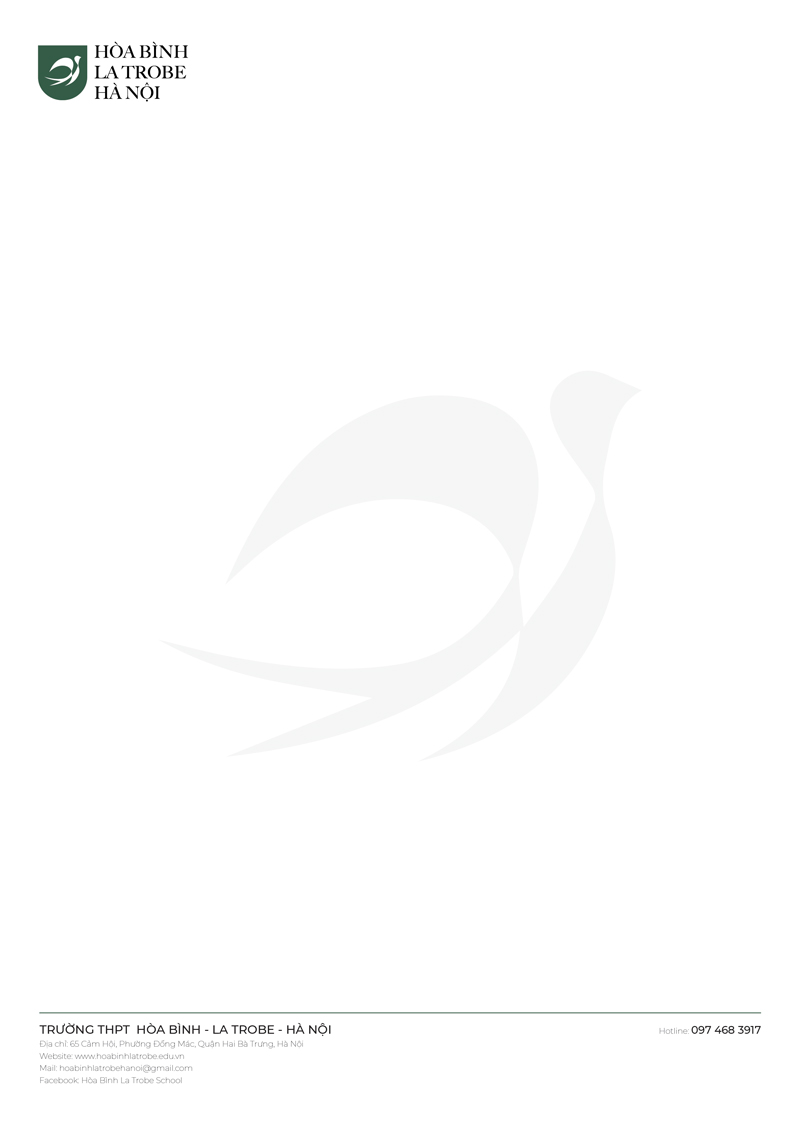 